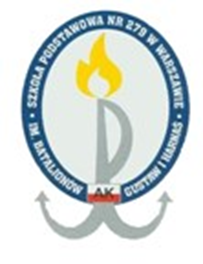 DzielnicowyKonkurs Multimedialnydla uczniów klas IV–VIII „Powstanie Warszawskie obrazem pisane”1. ORGANIZATOR KONKURSUOrganizatorem Konkursu jest Szkoła Podstawowa nr 279 im. Batalionów Armii Krajowej „Gustaw” i „Harnaś” w Warszawie. 2. CELE KONKURSUupamiętnienie zrywu powstańczego roku 1944,kształtowanie wśród młodzieży postaw patriotycznych, szacunku do Ojczyzny, postaci historycznych, symboli narodowych,upowszechnianie wśród młodzieży wiedzy na temat Powstania Warszawskiego i powstańców,kształtowanie wśród uczniów umiejętności pracy z tekstem źródłowym i ikonograficznym,kształtowanie umiejętności posługiwania się technologiami informacyjnymi i multimediami.3. UCZESTNICY KONKURSUUczestnikami Konkursu mogą być uczniowie klas IV–VIII szkół podstawowych dzielnicy Praga-Południe. Uczestnicy Konkursu mogą startować indywidualnie w jednej z kategorii konkursowych: prezentacja multimedialna albo film. Każda szkoła, łącznie w dwóch kategoriach, może zgłosić maksymalnie 4 uczniów wybranych przez nauczyciela opiekuna w wewnątrzszkolnych eliminacjach (sposób przeprowadzenia eliminacji wewnątrzszkolnych ustala nauczyciel opiekun uczniów).4. KATEGORIE KONKURSUa) prezentacja multimedialnaZałożenia prezentacji multimedialnejprezentację multimedialną uczeń przygotowuje indywidualnie,prezentacja powinna składać się, wraz ze slajdem tytułowym i końcowym, minimalnie z 15, maksymalnie z 20 slajdów (objętość prezentacji do 300 MB), w tym pierwszy slajd powinien być slajdem tytułowym, natomiast końcowy – powinien zawierać bibliografię,w slajdzie tytułowym powinny znajdować się: imię i nazwisko autora prezentacji, klasa, nazwa szkoły, imię i nazwisko opiekuna ucznia,w slajdzie końcowym powinny znajdować się pozycje bibliograficzne w następującym zapisie:- jeśli pozycją bibliograficzną jest książka, to: autor (inicjał imienia i nazwisko), tytuł, wydawnictwo, miejsce i rok wydania,- jeśli pozycją bibliograficzną jest artykuł z książki będącej pracą zbiorową lub z prasy, to: autor artykułu (inicjał imienia i nazwisko), tytuł artykułu, tytuł pracy zbiorowej pod redakcją, wydawnictwo, miejsce i rok wydania,- jeśli pozycją bibliograficzną jest strona internetowa, to: autor artykułu (inicjał imienia i nazwisko), tytuł artykułu, adres strony internetowej, data dostępu (korzystania ze strony internetowej),- jeśli pozycją bibliograficzną jest audycja radiowa lub program telewizyjny, to: autor lub reżyser audycji radiowej/programu telewizyjnego, tytuł audycji radiowej/programu telewizyjnego, stacja radiowa/telewizyjna, data emisji programu w stacji radiowej/telewizyjnej.czas trwania prezentacji nie może przekroczyć 5 minut,prezentacja powinna być zapisania w programie Microsoft Power Point na nośniku danych (płyta CD, DVD, pendrive). Za ewentualne uszkodzenie/zniszczenie nośnika danych w trakcie dostarczania prac do Organizatora lub brak możliwości odczytu danych, Organizator nie ponosi odpowiedzialności. Nośniki z pracami konkursowymi nie podlegają zwrotowi.b) filmZałożenia filmufilm uczeń przygotowuje indywidualnie,film powinien poruszać tematykę związaną z Powstaniem Warszawskim,film nie powinien być krótszy niż 3 minuty i nie dłuższy niż 7 minut,film powinien być oparty na autorskim, oryginalnym scenariuszu, może mieć formę fabularną lub dokumentalną,film powinien być zapisany w formacie AVI, MP3, WMV na nośniku danych (płyta CD, DVD, pendrive). Za ewentualne uszkodzenie/zniszczenie nośnika danych w trakcie dostarczania prac do Organizatora lub brak możliwości odczytu danych, Organizator nie ponosi odpowiedzialności. Nośniki z pracami konkursowymi nie podlegają zwrotowi.5. ZASADY OCENY PRAC PRZEZ KOMISJĘ KONKURSOWĄzgodność z tematyką Konkursu,poprawność merytoryczna zagadnień poruszanych w pracach konkursowych,innowacyjne wykorzystanie nowoczesnych technologii w tworzeniu narracji historycznej, oryginalność ujęcia tematu w prezentacji lub filmie,walory estetyczne,bogactwo bibliografii,ocena komisji konkursowej (powołanej przez Organizatora na potrzeby Konkursu) jest ostateczna i nie podlega odwołaniu.6. TERMINY13 października 2020 – ogłoszenie Konkursu w szkołach podstawowych dzielnicy Praga-Południe16 listopada 2020 – ostateczny termin składania prac konkursowych na nośnikach wraz z wypełnioną kartą zgłoszeniową do sekretariatu Organizatora (SP 279 ul. Cyrklowa 1)23 listopada 2020 – ogłoszenie wyników Konkursu na stronie internetowej Szkoły https://sp279.edupage.org/ 27 listopada 2020 – wręczenie nagród zwycięzcom podczas uroczystości Święta Szkoły Podstawowej nr 2797. NAGRODYwszyscy uczestnicy Konkursu otrzymają imienne podziękowania,uczniowie, którzy zajmą miejsca 1, 2 i 3 otrzymają podziękowania i nagrody,nauczyciele – opiekunowie wszystkich uczestników Konkursu otrzymają imienne podziękowania.8. ZGŁOSZENIAuczestnictwo Szkoły w Konkursie zgłasza nauczyciel opiekun, na karcie zgłoszeniowej stanowiącej załącznik nr 1 do niniejszego Regulaminu,uczestnictwo uczniów w Konkursie jest równoczesne z wyrażeniem przez rodziców/opiekunów prawnych uczniów – uczestników Konkursu zgody na przetwarzanie danych osobowych – załącznik nr 2 niniejszego Regulaminu. Brak takiej zgody będzie skutkował wykluczeniem z udziału w Konkursie.kartę zgłoszeniową (załącznik nr 1), zgody na przetwarzanie danych osobowych (załącznik nr 2) oraz prace uczniów nauczyciel opiekun składa w sekretariacie Organizatora do 16 listopada 2019 r. (decyduje data dostarczenia).